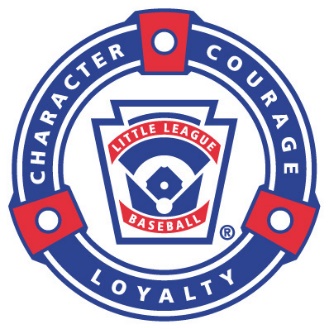 Have you ever been called out of the stands to help umpire a game? Have you ever made a safe and out at the same time?Are you the new “UIC” for your local league?Do you need to just shake off the cobwebs for the upcoming season?Are you looking for a source to fine-tune your umpiring skills?Do you want to work-with and learn-from the best of the best?  If you answered yes to any of these questions, this is the event for you!!!Oregon District 2 & Oregon District 4 Little League are hosting a Western Region Accredited Umpire Mechanics ClinicFeaturing: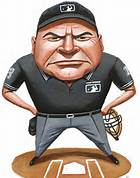 Instructors from Western Region Headquarters teaching at the event.		In depth personalized instruction in plate mechanics with cage work.Detailed instruction on field mechanics, positioning, timing and communication.An opportunity to ask questions of Regional and World Series umpires.The chance to meet a variety of other umpires and make new contacts.Each student receives a shirt and a hat.Breakfast and lunch provided on Saturday and Breakfast on Sunday.When:Where:A.C. Nelson High School 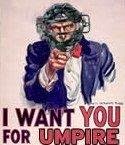 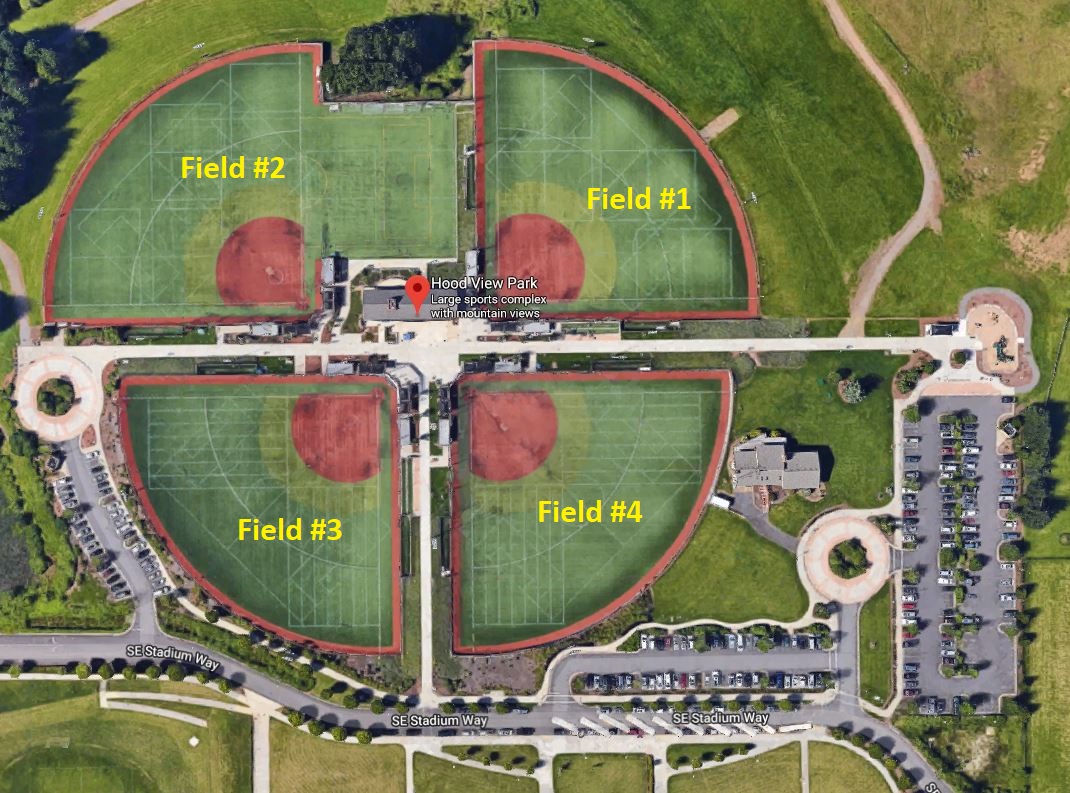 (A.K.A. Hood View)    16223 SE Stadium Way, Happy Valley, OR 97015*Advanced registration is REQUIRED*Early registration (prior to March 1, 2022) per student is $100Registration after March 1, 2022 is $115.00To register, complete the attached Registration FormAGENDANOTESEquipment:  Bring any equipment you might want or need to survive a pitching machine throwing baseballs at you (all males MUST have a cup to work plate mechanics) 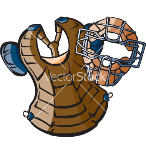 Clothing:  Yes, this is the Pacific Northwest, so plan for cold, wet weather.  Dressing in layers is highly recommended.  Registration:  Information to followCovid-19: Per the state of Oregon, Masks are to be worn while indoors. As of 11/28/2021 masks are not required outdoors but they are suggested. (Subject to change) Disclaimer:  The events and venues are subject to change. You will be notified via email of any such changes. Lodging:   Information to followFor clinic questions, contact:Brad Parker at 971-998-4451  or bparkerblue2548@gmail.comFriday, March 186 pm to 8 pm Saturday, March 198 am to 5 pmSunday, March 20 8 am to 2 pmDateTimeEventFriday, March 185:00 pm to 5:50 pmCheck In/Registration (A.C. Nelson Aux Gym)Introductions & Training-6:00 pm to 8:00 pmA.C. Nelson Aux GymSaturday, March 198:00 am to 8:30 amBreakfast is ProvidedMechanics Instruction-8:30 am to 5:00 pmField 2 (Lunch is Provided)Sunday, March 208:00 am to 8:30 amBreakfast is ProvidedMechanics Instruction -8:30 am to 1:30 pmField 2Graduation1:30 pm to 2:00 pmField 2~Subject to change~